      FLY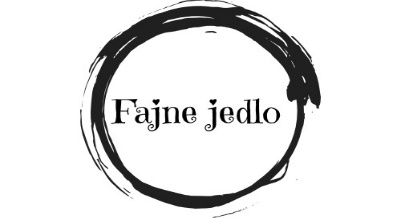 Pondelok 28.11.2022Pondelok 28.11.2022Pondelok 28.11.2022Pondelok 28.11.2022Polievka 10,33 l0,33 lBryndzová so zemiakmi 7Polievka 20,33 l0,33 lŠošovicová s párkomMENU 1120 g120 gZapekané kuracie prsia so šunkou a enciánom, ryža 7MENU 2120 g120 gNámornícke bravčové soté, tarhoňa 1,3MENU 3350 g350 gRizoto s dvoma druhmi mäsa kuracie – bravčové, syr, kyslá uhorkaMENU 4300 g300 gCícerová tikka masala, jasmínová ryžaExklusiv120 g    120 g    Quesadilla con pollo, šalát, hranolky 1,3,7Utorok 29.11.2022Utorok 29.11.2022Utorok 29.11.2022Utorok 29.11.2022Polievka 10,33 l0,33 lHrášková so zeleninouPolievka 20,33 l0,33 lHlivová mliečna 7MENU 1120 g120 gVyprážaný kurací rezeň v sezame, restované zemiaky 1,3,11MENU 2120 g120 gZamagurské bravčové soté, zemiaková placka, syr 1,3,7MENU 3150 g150 gFazuľový prívarok, pečená klobása, 2 ks chlieb 1,3,7MENU 4200 g    200 g    Sójové kocky na srbský spôsob, zeleninový bulgur 1Exklusiv150 g    150 g    Kuracie gyros rezančeky, zemiakové hranolky, tzatziky šalát 7Streda 30.11.2022Streda 30.11.2022Streda 30.11.2022Streda 30.11.2022Polievka 10,33 l0,33 lMrkvová so zemiakmiPolievka 20,33 l0,33 lFazuľová na kyslo 7MENU 1120 g120 gKurací steak, pomodoro omáčka, ryžaMENU 2120 g120 gBravčová panenka, hubová omáčka, pečené zemiaky 7MENU 3350 g350 gZapekané cestoviny s kuracím mäsom a zeleninou, miešaný šalát 1,3,7MENU 4300 g300 gRatatouille zelenina, kus-kus s bylinkamiExklusivExklusiv150 g    Vyprážaná chimichanga, hranolky, jogurtový dresing 1,3,7Štvrtok 1.12.2022Štvrtok 1.12.2022Štvrtok 1.12.2022Štvrtok 1.12.2022Polievka 10,33 l0,33 lMäsový vývar s pečeňovými haluškami 1,3Polievka 20,33 l0,33 lSedliacka s klobásouMENU 1120 g120 gKurací stroganof, ryža 7,10MENU 2120 g120 gMoravský vrabec, dusená kapusta, domáca knedľa 1,3MENU 3150 g150 gČevapčiči, horčica, cibuľa, varené zemiaky 10MENU 4300 g    300 g    Cuketové placky, varené zemiaky, bylinkový dresing 1,3,7Exklusiv150 g    150 g    Divinový guláš, viedenská knedľa, brusnice 1,3Piatok 2.12.2022Piatok 2.12.2022Piatok 2.12.2022Piatok 2.12.2022Polievka 10,33 l0,33 lBrokolicový krém 7Polievka 20,33 l0,33 lParadajková s ryžou MENU 1120 g120 gPečené kuracie stehno, ryža, kompótMENU 2120 g120 gBravčové madajlóniky, jemná syrová omáčka, restované zemiaky 7MENU 3300 g300 gSyrové krokety, zemiaková kaša, tatarka 1,3,7,10MENU 4300 g300 gJablkovo tvarohová žemľovka 1,3,7Exklusiv150 g    150 g    Viedenský bravčový rezeň, slovenský zemiakový šalát, šalát, citrón 1,3,7